Zápis III. schůze SIMS v akademickém roce 2023/2024 ze dne 9. 1. 2024Zápis III. schůze SIMS v akademickém roce 2023/2024 ze dne 9. 1. 2024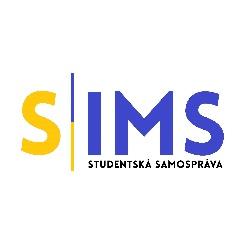 Předsedající: Lukáš FilipPřítomni: Lukáš Filip, Tomáš Košek, Adéla Smržová, Matěj Lucovič, Michaela Němcová, Sára Osterrothová, Pavel Buchta, Tomáš Kout, Matouš Honeš, Matěj Brablec, Matouš Hojný, Tereza Ražná, Patrik Simota, Šimon Vaněk, Markéta Frýzková, Jaroslav Bartůšek, Daniel Paál Jiří Virág, Jakub Talaš, Kristýna Sluková, David StříbrnýOmluveni: Agáta Kalkusová, Dino Dražanović, Julie LangerováNeomluveni:Předsedající: Lukáš FilipPřítomni: Lukáš Filip, Tomáš Košek, Adéla Smržová, Matěj Lucovič, Michaela Němcová, Sára Osterrothová, Pavel Buchta, Tomáš Kout, Matouš Honeš, Matěj Brablec, Matouš Hojný, Tereza Ražná, Patrik Simota, Šimon Vaněk, Markéta Frýzková, Jaroslav Bartůšek, Daniel Paál Jiří Virág, Jakub Talaš, Kristýna Sluková, David StříbrnýOmluveni: Agáta Kalkusová, Dino Dražanović, Julie LangerováNeomluveni:Předsedající: Lukáš FilipPřítomni: Lukáš Filip, Tomáš Košek, Adéla Smržová, Matěj Lucovič, Michaela Němcová, Sára Osterrothová, Pavel Buchta, Tomáš Kout, Matouš Honeš, Matěj Brablec, Matouš Hojný, Tereza Ražná, Patrik Simota, Šimon Vaněk, Markéta Frýzková, Jaroslav Bartůšek, Daniel Paál Jiří Virág, Jakub Talaš, Kristýna Sluková, David StříbrnýOmluveni: Agáta Kalkusová, Dino Dražanović, Julie LangerováNeomluveni:Začátek schůze 19:3319:33Pauza20:4120:41Pokračování21:0121:01Konec schůze22:3722:37Bod IInfo z vedeníInfo z vedeníNeřešilo se nic, co by se nás týkaloDalší schůze bude 16. 1.Neřešilo se nic, co by se nás týkaloDalší schůze bude 16. 1.Bod IIInfo AS FSV UKInfo AS FSV UKKonaly se dvě schůze1) Konala se 5. 12. 2023, řešila se tam spolupráce s Univerzitou Taipei; dovršovaly se informace ohledně rekonstrukce (hygienická kontrola, přestěhování knihovny); plánovaná rekonstrukce Hollaru (prostor pro doktorandy, pobytové zázemí, zateplení, děkanát); narovnání kreditových záležitostí u českých a cizojazyčných programů; nezměnila se výše sociálních stipendií; studijní komise řešila kredity za DP; stále se řeší problematika AI; Ad Rekonstrukce: částečně se děkanát přestěhuje do Jinonic, původně se plánovalo přestěhovat menzu právě tam, ale SVJ odmítlo – aktuálně se řeší jiné dispoziční rozpoložení, možná někdejší prostory hotelu; plán mít části děkanátu a studijní oddělení i v nových prostorách2) Konala se 9. 1. 2024, řešilo se hodnocení A-F; střelba na FF UK: minuta ticha, poděkování dobrovolníkům i z FSV UK, v rámci bezpečnostních opatření aktivovány turnikety, situace měkkých cílů i jiných krizových situací – vzniknou studie; diskutovalo se o zákazu vnášení velkých zavazadel – nebude; tzv. KIS (Systém včasného informování) – při hromadném informování emailem šlo o problém, proto dojde k revizi; klade se důraz na psychologickou pomoc a její propagaci, hodí se vědět, kam se obrátit; lze studenty ujistit, že reakce na tragické události je přiměřená (ČJ+AJ); novela vysokoškolského zákona – změna financování doktorského studia (téměř 2x víc) a náležitostí k jeho požadavkům, ministerstvo nebude dávat více peněz, zbytek prostředků si musí zajistit vzdělávací instituce, FSV bude mít nového proděkana pro doktorské studium, někdejší ředitel IES; Poděkování starým členům DK a přání hodně zdaru novým členům DKKonaly se dvě schůze1) Konala se 5. 12. 2023, řešila se tam spolupráce s Univerzitou Taipei; dovršovaly se informace ohledně rekonstrukce (hygienická kontrola, přestěhování knihovny); plánovaná rekonstrukce Hollaru (prostor pro doktorandy, pobytové zázemí, zateplení, děkanát); narovnání kreditových záležitostí u českých a cizojazyčných programů; nezměnila se výše sociálních stipendií; studijní komise řešila kredity za DP; stále se řeší problematika AI; Ad Rekonstrukce: částečně se děkanát přestěhuje do Jinonic, původně se plánovalo přestěhovat menzu právě tam, ale SVJ odmítlo – aktuálně se řeší jiné dispoziční rozpoložení, možná někdejší prostory hotelu; plán mít části děkanátu a studijní oddělení i v nových prostorách2) Konala se 9. 1. 2024, řešilo se hodnocení A-F; střelba na FF UK: minuta ticha, poděkování dobrovolníkům i z FSV UK, v rámci bezpečnostních opatření aktivovány turnikety, situace měkkých cílů i jiných krizových situací – vzniknou studie; diskutovalo se o zákazu vnášení velkých zavazadel – nebude; tzv. KIS (Systém včasného informování) – při hromadném informování emailem šlo o problém, proto dojde k revizi; klade se důraz na psychologickou pomoc a její propagaci, hodí se vědět, kam se obrátit; lze studenty ujistit, že reakce na tragické události je přiměřená (ČJ+AJ); novela vysokoškolského zákona – změna financování doktorského studia (téměř 2x víc) a náležitostí k jeho požadavkům, ministerstvo nebude dávat více peněz, zbytek prostředků si musí zajistit vzdělávací instituce, FSV bude mít nového proděkana pro doktorské studium, někdejší ředitel IES; Poděkování starým členům DK a přání hodně zdaru novým členům DKIIa: Volba ombudsmana – Budou se volit nové ombudsosoby, dnes  ohledně toho proběhla schůze. Každý institut má svého ombudsmana, jejich posláním je zprostředkování komunikace mezi studenty a vyučujícími či vedením. Propagaci voleb má na starosti spolek (PR bude mít úkoly), vzniknou společné materiály pro propagaci (začátek až 22. 1. 2024). Dne 29. 1. 2024 se musí za spolek stanovit volební komise – musí mít lichý počet (asi 3), nemohou v ní být předsedové ani místopředsedové, úkolem komise je kontrolovat legitimitu a správnost kampaně a dohlížet na hladký i férový průběh kampaně, komise bude mít přístup do online voleb, volby bude kontrolovat sociální komise a vyšší místa FSV UK – deadline do 12. 1. pro výběr členů spolku; od 1. do 26. února a kandidatura zájemců; 4. a 5. března 2024 proběhnou volby; zaznívá apel kandidaturu studentů magisterských a doktorských oborů s ohledem na delší dobu strávenou u studia a potenciální větší zkušenostiZájem o členství v komisi by měl předběžně Richard RůžičkaIIa: Volba ombudsmana – Budou se volit nové ombudsosoby, dnes  ohledně toho proběhla schůze. Každý institut má svého ombudsmana, jejich posláním je zprostředkování komunikace mezi studenty a vyučujícími či vedením. Propagaci voleb má na starosti spolek (PR bude mít úkoly), vzniknou společné materiály pro propagaci (začátek až 22. 1. 2024). Dne 29. 1. 2024 se musí za spolek stanovit volební komise – musí mít lichý počet (asi 3), nemohou v ní být předsedové ani místopředsedové, úkolem komise je kontrolovat legitimitu a správnost kampaně a dohlížet na hladký i férový průběh kampaně, komise bude mít přístup do online voleb, volby bude kontrolovat sociální komise a vyšší místa FSV UK – deadline do 12. 1. pro výběr členů spolku; od 1. do 26. února a kandidatura zájemců; 4. a 5. března 2024 proběhnou volby; zaznívá apel kandidaturu studentů magisterských a doktorských oborů s ohledem na delší dobu strávenou u studia a potenciální větší zkušenostiZájem o členství v komisi by měl předběžně Richard RůžičkaBod IIIPlénum IMSPlénum IMSKonalo se 14. 12. 2023 – řešila se rekonstrukce Hollaru a děkanátu; IMS má podporu od děkana FSV UK; informace o vedoucích KSAS, KNRS, KES; Jan Váška člen vedení pro cizojazyčné záležitosti; v roce 2024 oslaví IMS tři dekády – oslava má proběhnout v listopaduKonalo se 14. 12. 2023 – řešila se rekonstrukce Hollaru a děkanátu; IMS má podporu od děkana FSV UK; informace o vedoucích KSAS, KNRS, KES; Jan Váška člen vedení pro cizojazyčné záležitosti; v roce 2024 oslaví IMS tři dekády – oslava má proběhnout v listopaduBod IVMerchMerchRozdělený do dvou kategorií*1) Menší: placky, bločky, propisky, bonbonyCenově nejlépe vyjde, když se produkty objednají zvlášť od jednotlivých firem - není problém s vyzvednutím (Jakub Talaš); otázka ohledně grafiky: pravděpodobně je potřeba udělat novouDeadline na menší merch: do konce ledna2) Větší: oblečení (mikiny, trička), tašky, kelímkyÚvaha – Je levnější si mikiny sehnat sami a pak je dát na potisk (někdy až o 300 Kč levnější), dohromady se pořizovaly za 500 Kč (Color Factory), zvlášť za 200 + 50Trička: vycházejí kolem 150 KčTašky: kolem 50 KčNávrhy na potisky – probíhala anketa na sdíleném dokumentu (na grafice by se podíleli Matyáš Bubeník a Dino Dražan), hodilo by se rozhodnout do půlky lednaVýhled pro větší merch na začátek LS, aby se dal už tehdy prodávatTrička před seznamovákem; ideální velikostí je pánské LSpolufinancování IMS – ze strany IMS by nebyl problém, ale šlo by to až od nového fakturačního období. S ohledem na obrat (určitě se bude vejít do 10 000) se bude hodit merch zafinancovat z našeho rozpočtu; informovat o finanční stránce *Kromě grafiků také dozor na hladké fungování výtvoru merche – hodilo by se utvoření týmu – koordinátor: Jakub Talaš, vypomáhají David Stříbrný a Tomáš KoutZbytek ohledně merche se probere na další schůzi začátkem únoraRozdělený do dvou kategorií*1) Menší: placky, bločky, propisky, bonbonyCenově nejlépe vyjde, když se produkty objednají zvlášť od jednotlivých firem - není problém s vyzvednutím (Jakub Talaš); otázka ohledně grafiky: pravděpodobně je potřeba udělat novouDeadline na menší merch: do konce ledna2) Větší: oblečení (mikiny, trička), tašky, kelímkyÚvaha – Je levnější si mikiny sehnat sami a pak je dát na potisk (někdy až o 300 Kč levnější), dohromady se pořizovaly za 500 Kč (Color Factory), zvlášť za 200 + 50Trička: vycházejí kolem 150 KčTašky: kolem 50 KčNávrhy na potisky – probíhala anketa na sdíleném dokumentu (na grafice by se podíleli Matyáš Bubeník a Dino Dražan), hodilo by se rozhodnout do půlky lednaVýhled pro větší merch na začátek LS, aby se dal už tehdy prodávatTrička před seznamovákem; ideální velikostí je pánské LSpolufinancování IMS – ze strany IMS by nebyl problém, ale šlo by to až od nového fakturačního období. S ohledem na obrat (určitě se bude vejít do 10 000) se bude hodit merch zafinancovat z našeho rozpočtu; informovat o finanční stránce *Kromě grafiků také dozor na hladké fungování výtvoru merche – hodilo by se utvoření týmu – koordinátor: Jakub Talaš, vypomáhají David Stříbrný a Tomáš KoutZbytek ohledně merche se probere na další schůzi začátkem únoraBod VProběhlé akceProběhlé akce1) Debata Crossing the lines – Belgrade vs. Prishtina (29. 11.)Tom Košek: Celkově úspěšná akce, IMS se na akci podílelo více než IPS; hosté byli zajímaví, skvěle fungovalo propojení analytika a novináře žijícího v regionu; časový management byl horší, částečně i s ohledem na menší intervenování moderátorky; v jednu chvíli probíhala vášnivěji, kdy v publiku skupina studentů albánské národnosti místo otázek spíše prezentovala vlastní pohled na tematiku; nešlo však o vážnější věc 2) Debata a promítání se Sajdou Mustajbegović (4. 12.)Sára Osterrothová: Fajn akce, byla koncipovaná jako veřejnosti otevřená součást kurzu prof. Králové; Skautský institut byl skvělý, byť o Vánocích celkem přeplněný, nemluvě o okolních místechPochvala Jaroslavu Bartůškovi za zorganizování této akce a Pavlu Buchtovi za technickou stránku věci u obou Poznatky: v Jinonicích se debat účastní více lidí, 3) Vánoční párty (14. 12.)Adéla Smržová: Povedená akce; do budoucna úvaha o jiných prostorách - Cross je velmi prostorný, ale i tentokrát dorazilo méně lidí – v poslední době chodí méně lidí na Vánoční párty než například na Hallobeer; 4) SnídaněAdéla Smržová: Až na jeden incident vše dobré; do budoucna zaangažovat více lidí ohledně organizace, šest jich v některých chvílích bylo málo; na další snídani bychom mohli mít várnici; stoly pro příště brát z garáže a nikoliv ze tříd; nosit účtenky za nákupy, Lukáš Filip: Celkově velké díky za organizaci bez tradiční podpory Sáry Žákové a v nových prostorách, jde vždy o pěknou akci, jež je nedílnou součástí studentského života na FSV UK; při další akci apel na vyšší účast; v LS možnost uspořádání snídaně venku5) Deskovky ft. FSV Circle (5. 12.)Skvělá akce, zúčastnilo se na 60 lidí; výborná zpětná vazba od studentů IMS i členů FSV Circle (pár jich dorazilo i na Vánoční párty); podnik Pivní jistota byl také spokojený a je otevřený dalším akcím u nich pořádaných6) IMS jde do divadla (19. 12)O akci byl velký zájem (mnoho studentů i na poslední chvíli), proběhla úspěšně; pouze představení Europeana bylo přijato se smíšenými pocity1) Debata Crossing the lines – Belgrade vs. Prishtina (29. 11.)Tom Košek: Celkově úspěšná akce, IMS se na akci podílelo více než IPS; hosté byli zajímaví, skvěle fungovalo propojení analytika a novináře žijícího v regionu; časový management byl horší, částečně i s ohledem na menší intervenování moderátorky; v jednu chvíli probíhala vášnivěji, kdy v publiku skupina studentů albánské národnosti místo otázek spíše prezentovala vlastní pohled na tematiku; nešlo však o vážnější věc 2) Debata a promítání se Sajdou Mustajbegović (4. 12.)Sára Osterrothová: Fajn akce, byla koncipovaná jako veřejnosti otevřená součást kurzu prof. Králové; Skautský institut byl skvělý, byť o Vánocích celkem přeplněný, nemluvě o okolních místechPochvala Jaroslavu Bartůškovi za zorganizování této akce a Pavlu Buchtovi za technickou stránku věci u obou Poznatky: v Jinonicích se debat účastní více lidí, 3) Vánoční párty (14. 12.)Adéla Smržová: Povedená akce; do budoucna úvaha o jiných prostorách - Cross je velmi prostorný, ale i tentokrát dorazilo méně lidí – v poslední době chodí méně lidí na Vánoční párty než například na Hallobeer; 4) SnídaněAdéla Smržová: Až na jeden incident vše dobré; do budoucna zaangažovat více lidí ohledně organizace, šest jich v některých chvílích bylo málo; na další snídani bychom mohli mít várnici; stoly pro příště brát z garáže a nikoliv ze tříd; nosit účtenky za nákupy, Lukáš Filip: Celkově velké díky za organizaci bez tradiční podpory Sáry Žákové a v nových prostorách, jde vždy o pěknou akci, jež je nedílnou součástí studentského života na FSV UK; při další akci apel na vyšší účast; v LS možnost uspořádání snídaně venku5) Deskovky ft. FSV Circle (5. 12.)Skvělá akce, zúčastnilo se na 60 lidí; výborná zpětná vazba od studentů IMS i členů FSV Circle (pár jich dorazilo i na Vánoční párty); podnik Pivní jistota byl také spokojený a je otevřený dalším akcím u nich pořádaných6) IMS jde do divadla (19. 12)O akci byl velký zájem (mnoho studentů i na poslední chvíli), proběhla úspěšně; pouze představení Europeana bylo přijato se smíšenými pocityBod VIPlánované akcePlánované akce1) IMS LyžeAdéla: Je třeba určit datum pro doplatek (600 Kč) a info; doprava se bude opět řešit zvlášťJakub Talaš: Návaznost autobusů je špatná a doprava komplikovanější, ale doprava ; 1. skupina vyrazí ve 12 z Prahy a dorazí v 15:46; 2. skupina vyrazí z Prahy v 15 a dorazí v 19:16; odjezd vychází na 10:33Ceny: FlixBus Praha-KV: 50 Kč, autobus KV-BD: kolem 25 Kč; Problém je spíše s dopravou lyží, tentokrát nemáme k dispozici dodávku, situaci však organizátoři pořešíVe FlixBusu max 3 nadrozměrná zavazadla2) Back to school partyNejlépe by vycházel 6. či 7. březen 2024; Prostor: Centrála nebo BlázinecNávrhy na témata: Bude se hlasovat na Discordu3) IMSIES PlesMíša: je skvělá organizační skupina SIMSu a E-klubuUž vyšla událost; lístky jsou za příznivé ceny, začátek prodeje bude zveřejněn; postupně se budou aktualizovat informaceProsba o tipy na tomboluTipy na kulturní vložkuVelká prosba na PR – je třeba sdílet hodně propagačních a informačních příspěvků, obecně praktické informace; dalo by se napsat lidem se zkušenostmi a know-how (vyučující, alumni, bývalí členové)4) Soft skillsAkce se dala do pohybuSpolupráce s Barborou Krempaskou, rozmýšlíme zapojení Zuzany LizcovéProběhne 31. ledna 2024Bude v uzavřenějším formátu, po volbě nového SIMSu by mohla být akce otevřenější i pro širší publikum1) IMS LyžeAdéla: Je třeba určit datum pro doplatek (600 Kč) a info; doprava se bude opět řešit zvlášťJakub Talaš: Návaznost autobusů je špatná a doprava komplikovanější, ale doprava ; 1. skupina vyrazí ve 12 z Prahy a dorazí v 15:46; 2. skupina vyrazí z Prahy v 15 a dorazí v 19:16; odjezd vychází na 10:33Ceny: FlixBus Praha-KV: 50 Kč, autobus KV-BD: kolem 25 Kč; Problém je spíše s dopravou lyží, tentokrát nemáme k dispozici dodávku, situaci však organizátoři pořešíVe FlixBusu max 3 nadrozměrná zavazadla2) Back to school partyNejlépe by vycházel 6. či 7. březen 2024; Prostor: Centrála nebo BlázinecNávrhy na témata: Bude se hlasovat na Discordu3) IMSIES PlesMíša: je skvělá organizační skupina SIMSu a E-klubuUž vyšla událost; lístky jsou za příznivé ceny, začátek prodeje bude zveřejněn; postupně se budou aktualizovat informaceProsba o tipy na tomboluTipy na kulturní vložkuVelká prosba na PR – je třeba sdílet hodně propagačních a informačních příspěvků, obecně praktické informace; dalo by se napsat lidem se zkušenostmi a know-how (vyučující, alumni, bývalí členové)4) Soft skillsAkce se dala do pohybuSpolupráce s Barborou Krempaskou, rozmýšlíme zapojení Zuzany LizcovéProběhne 31. ledna 2024Bude v uzavřenějším formátu, po volbě nového SIMSu by mohla být akce otevřenější i pro širší publikumBod VIIStudentské peníze na LSStudentské peníze na LSŘešit se budou na začátku února, deadline někdy ve druhé poloviněJe třeba si rozmyslet, o co budeme žádat – v rámci jednotlivých sekcí budou mít místopředsedové úkol shromáždit návrhy na věci k financování; Řešit se budou na začátku února, deadline někdy ve druhé poloviněJe třeba si rozmyslet, o co budeme žádat – v rámci jednotlivých sekcí budou mít místopředsedové úkol shromáždit návrhy na věci k financování; Bod VIIINávrhy na akceNávrhy na akceIMS Bruslení – vloni se konalo, ale účast byla malá; možnost by byla i letos, můžeme se poptat – dobrý termín by byl ke přelomu února a březnaIMS Karaoke ft. FSV Circle – mezinárodní studenti jsou pro; problém je s prostory (naposledy byly B52 a LeFakap); Teritoriální piva – pořeší se na schůzi AZ; problém je také s prostory, ale proběhne rešerše (zhostí se čestná členka Kristýna Sluková)Další divadla – v LS nejspíše jedno divadlo a jedna další kulturní akce; hodilo by se akce šířit i dál; 4. února 2024 se v Rock Café bude konat Teritoriální Tyjátr – hodilo by se akci propagovat; předběžná cena je 150 Kč; přesdílet akciIMS Bruslení – vloni se konalo, ale účast byla malá; možnost by byla i letos, můžeme se poptat – dobrý termín by byl ke přelomu února a březnaIMS Karaoke ft. FSV Circle – mezinárodní studenti jsou pro; problém je s prostory (naposledy byly B52 a LeFakap); Teritoriální piva – pořeší se na schůzi AZ; problém je také s prostory, ale proběhne rešerše (zhostí se čestná členka Kristýna Sluková)Další divadla – v LS nejspíše jedno divadlo a jedna další kulturní akce; hodilo by se akce šířit i dál; 4. února 2024 se v Rock Café bude konat Teritoriální Tyjátr – hodilo by se akci propagovat; předběžná cena je 150 Kč; přesdílet akciBod IXDODDODZatím nejsou podrobnější informace; bude se řešit na poslední chvíli – 24. 1. 2024Za předpokladu formátu předešlých let: Prezentace a stánekZhostí se: Adéla Smržová, Matěj Lucovič, Richard Růžička, Daniel Paál, Jakub Talaš, Pavel Buchta, Šimon Vaněk, Matouš Hojný, Michaela NěmcováZatím nejsou podrobnější informace; bude se řešit na poslední chvíli – 24. 1. 2024Za předpokladu formátu předešlých let: Prezentace a stánekZhostí se: Adéla Smržová, Matěj Lucovič, Richard Růžička, Daniel Paál, Jakub Talaš, Pavel Buchta, Šimon Vaněk, Matouš Hojný, Michaela NěmcováBod XRůznéRůzné1) SeznamovákPředběžné datum: 6. – 8. září 20242) SIMS YouTube kanálSára Osterrothová: Návrh na založení YT kanálu SIMSu, kam by se daly nahrát minulé debatyPanuje všeobecný konsensusZaložit přes email SIMSuDát proklik na odkaz i na jiných sociálních sítích3) SIMS TeambuildingDalo by se udělat i před IMS Lyžemi, protože ke konci měsíce už mnoho členů odjíždí na studijní pobyty do zahraničíTři možné termíny: 31. ledna / první týden v únoru / první výukový týden – hlasování v Discordu4) Nastěhování do HybernskéSIMS získal jedno místo v kanceláří v Kampusu Hybernská, sdílí ji s dalšími čtyřmi organizacemi včetně Politiky (nejen) pro mladé; dalo by se s nimi spolupracovatPovinností je dělat minimálně dvě akce na semestr5) VZkoPřed začátkem ZS se obvykle konávalo Výjezdní zasedání IMS, které bylo teambuildingem pro kolegy z vyšších ročníků či absolventy; pro jistotu řešíme s předstihemPoslední ročník se konal v roce 2021, další dva roky se kvůli  organizátorů a nízkému zájmu o účast nekonaly.Úvaha o konání této akceVíce probereme na další schůzi, kdy by měl být podrobnější harmonogram6) Schůze AZ: Předběžně ve druhé polovině ledna, abychom stihli probrat žádosti financí1) SeznamovákPředběžné datum: 6. – 8. září 20242) SIMS YouTube kanálSára Osterrothová: Návrh na založení YT kanálu SIMSu, kam by se daly nahrát minulé debatyPanuje všeobecný konsensusZaložit přes email SIMSuDát proklik na odkaz i na jiných sociálních sítích3) SIMS TeambuildingDalo by se udělat i před IMS Lyžemi, protože ke konci měsíce už mnoho členů odjíždí na studijní pobyty do zahraničíTři možné termíny: 31. ledna / první týden v únoru / první výukový týden – hlasování v Discordu4) Nastěhování do HybernskéSIMS získal jedno místo v kanceláří v Kampusu Hybernská, sdílí ji s dalšími čtyřmi organizacemi včetně Politiky (nejen) pro mladé; dalo by se s nimi spolupracovatPovinností je dělat minimálně dvě akce na semestr5) VZkoPřed začátkem ZS se obvykle konávalo Výjezdní zasedání IMS, které bylo teambuildingem pro kolegy z vyšších ročníků či absolventy; pro jistotu řešíme s předstihemPoslední ročník se konal v roce 2021, další dva roky se kvůli  organizátorů a nízkému zájmu o účast nekonaly.Úvaha o konání této akceVíce probereme na další schůzi, kdy by měl být podrobnější harmonogram6) Schůze AZ: Předběžně ve druhé polovině ledna, abychom stihli probrat žádosti financíZápis vyhotovil/a: Daniel PaálZápis zkontroloval/a: Lukáš FilipOvěřeno dne:
16.1.2024   Zápis vyhotovil/a: Daniel PaálZápis zkontroloval/a: Lukáš FilipOvěřeno dne:
16.1.2024   Zápis vyhotovil/a: Daniel PaálZápis zkontroloval/a: Lukáš FilipOvěřeno dne:
16.1.2024   